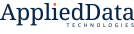 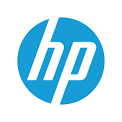 Applied Data / HP Partnership Scholarship    Eligible scholarship candidates are planning to attend Wake Technical Community College (WTCC) to study within a technology pathway.  The scholarship provides $2500 per year ($1250 per semester) for two consecutive years for a total of $5000.  The funds will be provided directly to WTCC to support the scholarship recipient.            Please type responses into the form below.  Applications are due no later than March 29, 2018.                                                                                                 Counselors should send the completed scholarship application to Attn: Crystal Reardon – CASS – Crossroads II.Have you applied to WTCC?      Yes                No                If yes, have you been accepted?       Yes             No                     What is your cumulative weighted GPA?  Please list the high school courses you have taken related to technology:    ___Applicant:  please submit a letter of recommendation from a teacher who can speak to your interest in technology, and your potential as a professional in a technology field of study.Recommending Teacher’s Name (printed)  How does this teacher know you?   Recommending Teacher’s Email Address:                                    For the applicant:  please respond to the following question in 100 words or less.You may attach a separate document with your response.School NameStudent NameStudent NameLast                                                          First                                             Middle                                    SuffixLast                                                          First                                             Middle                                    SuffixLast                                                          First                                             Middle                                    SuffixDate of Birth   Email:       Email:    AddressCity          NC    Zip                  City          NC    Zip                  City          NC    Zip                  Phone:  